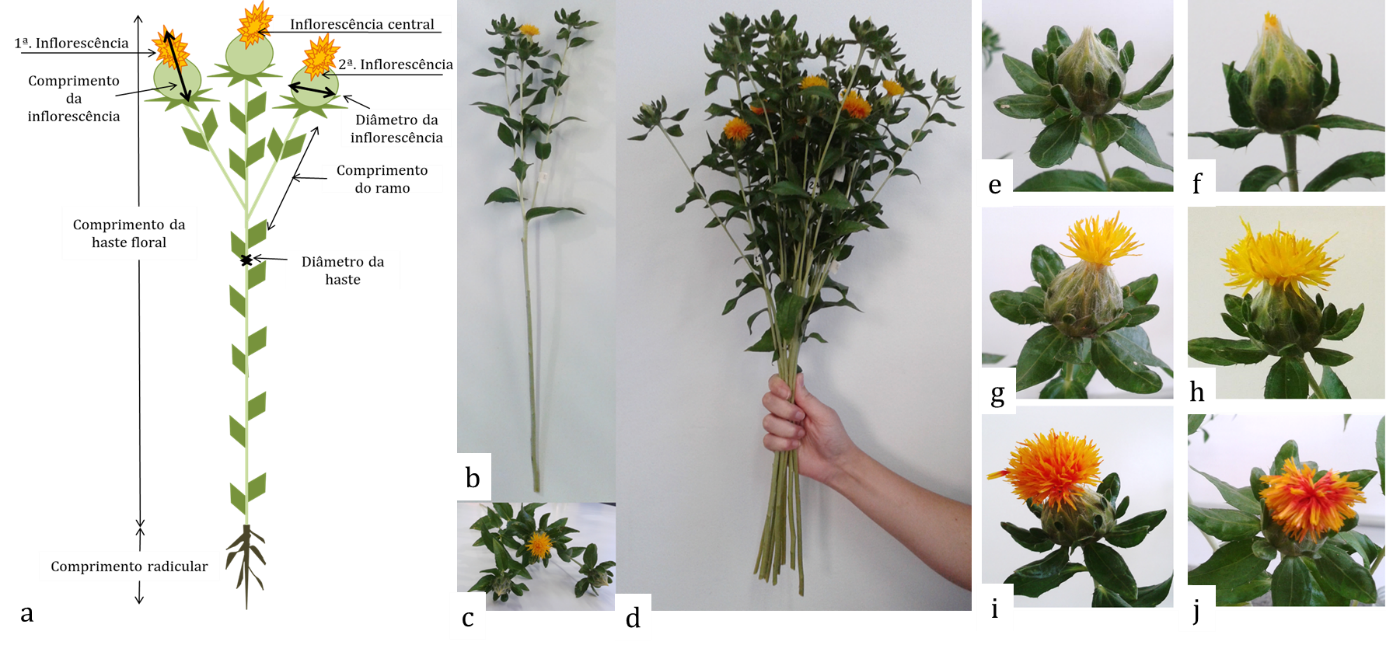 Figura 1. Cártamo (Carthamus tinctorius L.): ilustração para avaliação dos parâmetros biométrico da haste floral (a), haste floral padronizadas com 60 cm (b) e com três inflorescências (c), maço com 10 hastes (d). Estádios de floração aparecimento da cor das lígulas no botão (e), aparecimento dos estames visíveis (f), estames e lígulas parcialmente expostos (g), pleno florescimento (h), fim do florescimento (i) e senescência do capítulo (j). Foto: adaptado de Menegaes et al. (2019).Tabela 1. Escala de notas para avaliação da longevidade das hastes florais de cártamo em pós-colheita.Fonte: Menegaes et al. (2019).Tabela 2. Massa fresca inicial (MFI; g), massa fresca após 24 h (MF24; g), diâmetro da haste floral (DHF; mm), diâmetro das inflorescências (DIF; mm), vida de vaso (VIDA; dias) e absorção acumulada (ABS; mL g-1 de massa fresca) das hastes florais de cártamo.* interação significativa e ns interação não significativa entre as soluções conservantes. Teste de médias não seguidas pela mesma letra diferem pelo teste de Scott-Knott (5% de erro). CV: coeficiente de variação. ... continua... continuaFiguras 2. Médias progressivas das absorções das soluções conservantes e das desidratações das hastes florais de cártamo em pós-colheita, avaliadas aos 3, 6, 9, 12, 15, 18 e 21 dias após a colheita.NOTAInflorescênciasInflorescênciasInflorescênciasInflorescênciasInflorescênciasInflorescênciasFolhasFolhasFolhasFolhasAspecto sadio e comercialNOTAPosiçãoFechada50% abertaAberta50% senescente100% senescenteColoraçãoColoraçãoHidrataçãoHidrataçãoAspecto sadio e comercial1CentralxVerdexTurgidezxSim1Primeiraxx50% amarelecida50% turgidaSim1SegundaxAmarelecidaSecaSim2CentralxVerdexTurgidezxSim2Primeirax50% amarelecida50% turgidaSim2SegundaxxAmarelecidaSecaSim3CentralxVerdexTurgidezxSim3Primeirax50% amarelecidax50% turgidaSim3SegundaxAmarelecidaSecaSim4CentralxVerdeTurgidezxSim, com remoção4Primeirax50% amarelecidax50% turgidaxSim, com remoção4SegundaxAmarelecidaSecaSim, com remoção5CentralxVerdeTurgidezNão5Primeirax50% amarelecidax50% turgidaxNão5SegundaxxAmarelecidaxSecaxNãoSoluções
 conservantesMFI (g)MF24 (g)DHF (mm)DIF (mm)VIDA (dias)ABS (mL g-1)SC125,662 ns25,241 ns2,11 ns19,56 ns10,5 b*0,402 c*SC223,14022,7642,0520,009,0 d0,287 fSC323,31323,0901,9719,949,0 d0,337 eSC423,59923,0782,0319,8310,5 b0,328 eSC523,09322,8681,9919,308,5 d0,404 cSC623,29422,9202,0519,687,0 f0,343 eSC723,86723,6381,9419,556,5 f0,385 dSC822,60522,3742,0419,467,5 e0,531 aSC923,81623,4302,3019,849,0 d0,327 eSC1023,43823,2192,0319,568,0 e0,287 fSC1123,08422,7632,0220,208,5 d0,373 dSC1223,70523,4782,0220,699,5 c0,505 bSC1324,42224,0002,0119,439,5 c0,405 cSC1423,82523,2621,9919,329,0 d0,359 dSC1523,93623,3272,0120,397,5 e0,390 dSC1624,52823,9532,0219,8810,5 b0,373 dSC1724,05523,5472,0119,8511,5 a0,346 eSC1823,16822,6351,9919,8712,0 a0,357 dSC1923,56323,0622,0619,909,5 c0,352 dSC2023,85823,3541,9619,4512,0 a0,523 aSC2123,20322,6671,9919,518,5 d0,412 cSC2224,57824,0502,0520,359,5 c0,453 bSC2324,27523,7531,9420,3510,5 b0,497 bSC2423,71523,1062,0719,699,0 d0,615 aSC2523,92523,5321,9220,0610,5 b0,587 aSC2623,37923,1602,0519,759,5 c0,586 aSC2723,65123,3262,0419,598,5 d0,509 bSC2823,40223,1781,9619,948,0 e0,506 bSC2924,14623,7311,9719,656,5 f0,474 bSC3023,02222,4422,0920,169,0 d0,516 aMédia23,70923,2982,0219,829,20,426Valor máximo25,66225,2412,3020,6912,00,615Valor mínimo22,60522,3741,9219,306,50,287CV (%)4,984,949,053,575,969,15p-valor0,4271ns0,4904ns0,9549ns0,5669ns0,0000*0,0000*